Новые документы в системе «Техэксперт: Нефтегазовый комплекс»за июньНормы, правила, стандарты нефтегазового комплекса.119 документов (представлены наиболее интересные) ГОСТ 9548-2023 от 12.04.2023 «Битумы нефтяные кровельные. Технические условия».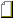  ГОСТ Р 70737-2023 от 26.04.2023 «Трубы для трубопроводов. Общие технические условия».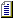  ГОСТ Р 70790-2023 от 14.06.2023 «Нефтяная и газовая промышленность. Буровое и технологическое оборудование для строительства морских скважин. Основные требования». ГОСТ Р 70796-2023 от 22.06.2023 «Арматура трубопроводная. Электроприводы. Термины и определения».Основы правового регулирования нефтегазового комплекса.34 документа (представлены наиболее интересные) Приказ Министерства природных ресурсов и экологии РФ N 248 от 25.04.2023 «Об утверждении нормативного документа в области охраны окружающей среды "Технологические показатели наилучших доступных технологий сжигания топлива на крупных установках в целях производства энергии"». Постановление Правительства РФ N 904 от 01.06.2023 «О внесении изменений в Правила подключения (технологического присоединения) газоиспользующего оборудования и объектов капитального строительства к сетям газораспределения». Приказ Министерства строительства и жилищно-коммунального хозяйства Российской Федерации N 387/пр от 29.05.2023 «Об утверждении Методических указаний по расчету размера платы за техническое обслуживание внутриквартирного газового оборудования в многоквартирном доме, а также за техническое обслуживание внутридомового газового оборудования в жилом доме».Проект постановления Правительства РФ «О внесении изменений в Правила подключения нефтеперерабатывающих заводов к магистральным нефтепроводам и (или) нефтепродуктопроводам и учета нефтеперерабатывающих заводов в Российской Федерации». Письмо Росстандарта N 1801-ОГ/03 от 26.06.2023 «О наличии опечатки в ГОСТ 11851-85».Комментарии, статьи, консультации.5 консультаций (представлены наиболее интересные) На технологические трубопроводы, входящие в состав оборудования заводской, должны быть разработаны паспорта. Какими нормативными документами можно руководствоваться при эксплуатации РВС? Должна ли в паспорте технологического трубопровода указываться категория технологического трубопровода? Требования к высоте продувочных свечей технологических блоков полной заводской готовности в нефтегазовой и нефтехимических отраслях.